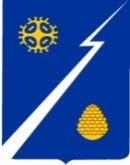 Ханты-Мансийский автономный округ – Югра (Тюменская область)Нижневартовский районАдминистрация  городского поселения ИзлучинскПОСТАНОВЛЕНИЕот 25.09.2019						    	                                   № 889пгт. ИзлучинскВ соответствии со статьей 189 Жилищного кодекса Российской Федерации, Федеральным законом от 06.10.2003 №131-ФЗ «Об общих принципах организации местного самоуправления в Российской Федерации», статьей 15.1. Закона Ханты-Мансийского автономного округа − Югры                             от 01.07.2013 № 54-оз «Об организации проведения капитального ремонта общего имущества в многоквартирных домах, расположенных на территории Ханты-Мансийского автономного округа – Югры», постановлением Правительства Ханты-Мансийского автономного округа – Югры от 25.12.2013 № 568-п «О Программе капитального ремонта общего имущества                                     в многоквартирных домах, расположенных на территории Ханты-Мансийского автономного округа – Югры», учитывая предложения Югорского фонда капитального ремонта многоквартирных домов о проведении в 2020 году работ по капитальному ремонту общего имущества в многоквартирном доме, расположенном на территории городского поселения Излучинск и отсутствие решения общего собрания собственников помещений в многоквартирном доме о рассмотрении предложения и проведении капитального ремонта:1. Принять решение о проведении капитального ремонта общего имущества многоквартирных домов пгт. Излучинск, расположенных                            по адресам:улица Набережная, дом 1; улица Набережная, дом 8;улица Набережная, дом 10;улица Школьная, дом 14;улица Школьная, дом 16;улица Пионерная, дом 1;улица Энергетиков, дом 5;улица Энергетиков, дом 11;улица Энергетиков, дом 13;улица Энергетиков, дом 15;переулок Строителей, дом 1,формирующих фонд капитального ремонта на счете регионального оператора, собственники помещений которых не приняли решения                                    о проведении капитального ремонта домов в установленные сроки. 2. Отделу жилищно-коммунального хозяйства, муниципального имущества и землепользования администрации поселения (И.А. Будник) направить копию настоящего постановления в адрес Югорского фонда капитального ремонта многоквартирных домов.3. Исполняющему обязанности начальника отдела организации дея-тельности администрации поселения С.В. Лобик обнародовать (опубликовать) постановление путем его размещения на официальном сайте органов местного самоуправления поселения.4. Постановление вступает в силу после его официального опубликова-ния (обнародования).5. Контроль за выполнением постановления оставляю за собой.Исполняющий обязанностиглавы администрации поселения                                                    С.Г. ВениаминовО принятии решения о прове-дении капитального ремонта общего имущества много-квартирных домов поселения                   